AGUSTUS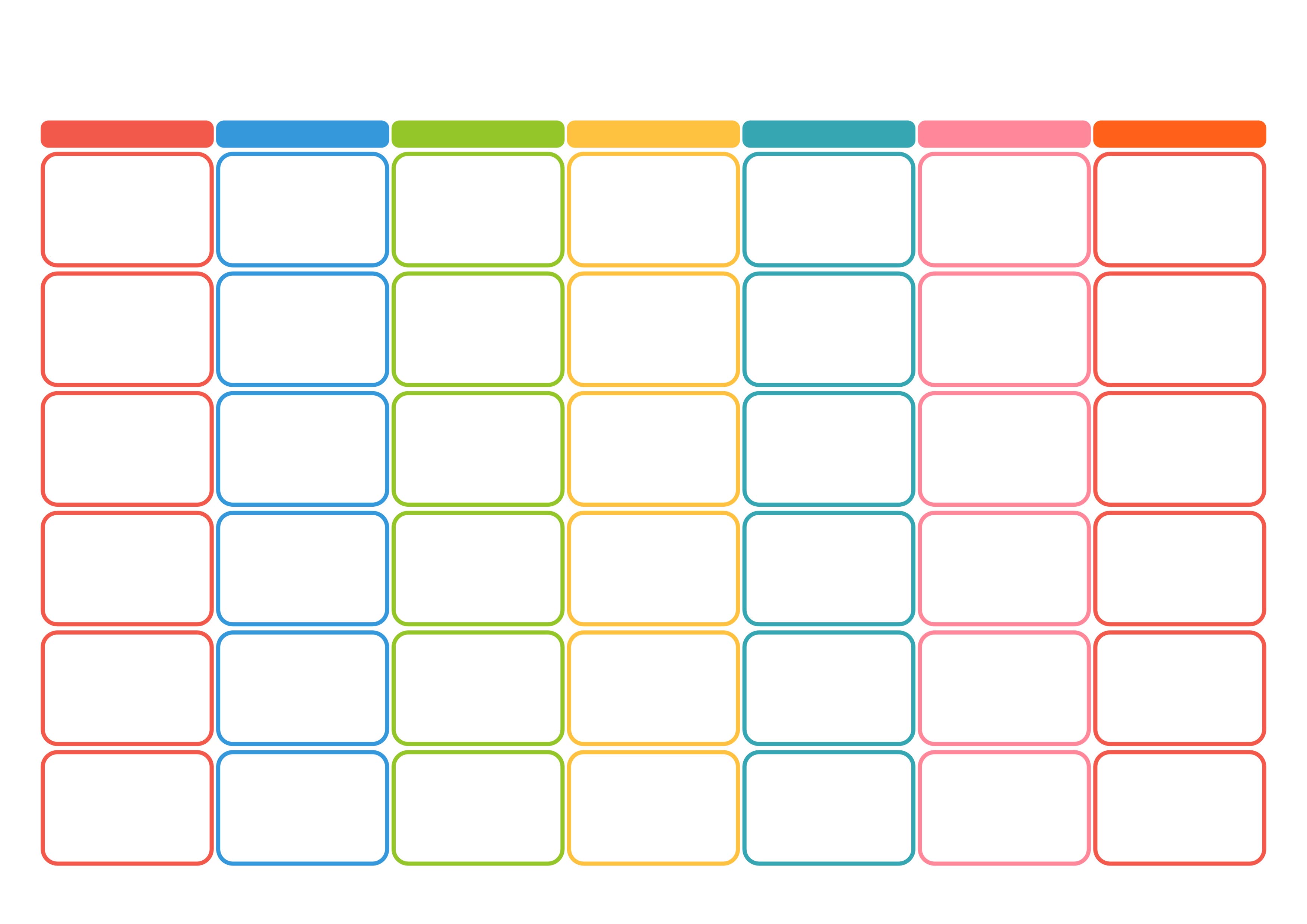 2022